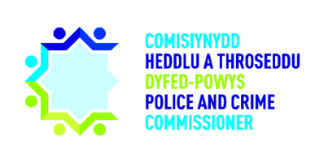 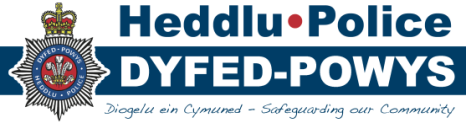 2. Cofnodion Cyfarfodydd Blaenorol Derbyniwyd bod cofnodion y cyfarfod Bwrdd Plismona diwethaf, a gynhaliwyd ar 9 Ebrill, yn adlewyrchiad gwir a chywir o’r trafodaethau.3. Diweddariad y Prif GwnstablDiweddariadau Gweithredol Diweddarodd y PG y Bwrdd ynghylch amrediad o faterion gweithredol, gan gynnwys arestiadau sawl unigolyn a gyflawnodd ladradau mewn siop Carphone Warehouse yn Sir Benfro, dedfrydu unigolyn o Sir Gaerfyrddin mewn cysylltiad â lladradau, ymosodiad ar un o weithwyr y gwasanaethau brys, ac arést unigolyn ym Mhowys am ymgais i lofruddio, ond heb fod yn gyfyngedig i hynny. Diweddariadau Sefydliadol Hysbysodd y PG y Bwrdd bod un aelod staff ac un swyddog heddlu wedi’u gwahardd o’u gwaith ar hyn o bryd. Diweddarodd y PG y Bwrdd ynghylch sioeau teithiol y Prif Swyddogion sy’n ymwneud â disgwyl ymholiadau pellach ar ddydd Llun 20 Mai ym Mhencadlys yr Heddlu, gyda digwyddiadau pellach wedi’u trefnu ledled yr ardal heddlu ym mis Mehefin. Cam Gweithredu: MH i drefnu bod y CHTh yn mynd i un o sioeau teithiol y Prif Swyddogion.  Cam Gweithredu: CHTh i ymgysylltu â MH a CN mewn perthynas â diweddariadau newyddion pwysig yr hoffai eu cynnwys yn y diweddariad am ymgyrchoedd.  Rhoddodd y DBG/DD drosolwg pellach o brosiectau dan ei harweinyddiaeth, gan gynnwys y prosiect gweithio ystwyth ac adolygiad o feysydd portffolio amrywiol o dan ei chylch gwaith. Cam Gweithredu: Y DBG/DD i roi diweddariad i’r Bwrdd yng nghyfarfod nesaf y Bwrdd Plismona. 4. Diweddariad CHThLleolDiweddarodd y CHTh y Bwrdd ynghylch llu o weithgareddau lleol diweddar, gan gynnwys ei bresenoldeb yng Ngwobrau’r Heddlu ar 10 Mai, ei bresenoldeb mewn cyfarfod gydag Undeb Amaethwyr Cymru a’i ran ar banel trafod ynghylch troseddau gwledig ar 14 Mai, a Digwyddiad Fforwm Ieuenctid a gynhaliwyd gan swyddfa CHTh ar 15 Mai, ond heb fod yn gyfyngedig i hynny. CenedlaetholDiweddarodd y CHTh y Bwrdd ynghylch amrediad o weithgareddau cenedlaethol diweddar, gan gynnwys ei bresenoldeb yng nghyfarfod Grŵp Plismona Cymru Gyfan yn Llandrindod ar 10 Ebrill a chyfarfod Grŵp Ymgynghorol Arolygiaeth Heddluoedd a Gwasanaethau Tân ac Achub Ei Mawrhydi ar 15 Mai, ond heb fod yn gyfyngedig i hynny.  Hysbysodd y CHTh y Bwrdd y byddai’n mynd i Gyfarfod Cyffredinol Cymdeithas Comisiynwyr yr Heddlu a Throseddu ar 22 Mai, ac Eisteddfod yr Urdd ar 27 a 28 Mai. Cam Gweithredu: Y PS i ymgysylltu â Catrin Howells-Lloyd o SCHTh mewn perthynas ag ymateb SCHTh i Ddatganiad Heddwch Eisteddfod yr Urdd eleni. 5.  Eitemau Sefydloga) Diweddariad Iechyd a Lles Sefydliadol ac ADCyflwynodd SC ddata cryfder gwirioneddol i’r Bwrdd, gan gyfrif swyddogion yn eu rheng ar 21 Mai. Nododd y Bwrdd fod niferoedd cwnstabliaid heddlu wedi gostwng yn sylweddol o 865 ym mis Ebrill 2018 i 821 ym mis Mai 2019, er bod rhengoedd eraill heb newid ar y cyfan. Dywedodd y PG bod y gwaith o foderneiddio’r gweithlu’n parhau ar gyfer defnyddio niferoedd swyddogion i gefnogi timoedd arbenigol megis y tîm troseddau gwledig a’r tîm plismona’r ffyrdd. Cyflwynodd SC dabl a oedd yn dangos cryfder staff a swyddogion heddlu rhwng 2009 a 2019. Roedd y tabl yn dangos bod niferoedd swyddogion ar eu hisaf yn 2012/13, gyda 1103 swyddog, ac mai’r nifer ar hyn o bryd oedd 1135. Holodd y CHTh sawl swyddog oedd angen er mwyn gofalu am yr ardal heddlu gyfan yn effeithiol, a sut mae niferoedd swyddogion yn hysbysu cynlluniau cyfredol ar gyfer moderneiddio’r gweithlu. Dywedodd y DBG/DD bod cyfarfodydd adnoddau strategol wedi’u trefnu er mwyn asesu swyddi newydd o fewn y sefydliad. Bydd y DBG/DD a’r PGC/DD yn craffu ar swyddi newydd er mwyn sefydlu sut y byddant o fudd i gynlluniau’r Heddlu ar gyfer moderneiddio’r gweithlu.   Dywedodd SC mai nifer cyfartalog y swyddogion a ragwelir ar gyfer y cyfnod hwn yw 1120, o ystyried nifer y recriwtiaid newydd ac ymadawyr a ddisgwylir yn 2019/20. Holodd y PSA pa un ai a yw swyddi secondiad a swyddi cydweithredol wedi’u cynnwys yn y rhagfynegiad. Dywedwyd wrtho nad oeddent wedi’u cynnwys. Argymhellodd y PSA bod angen cysondeb rhwng categoreiddio HDP ac Adroddiad Data Blynyddol y Swyddfa Gartref, ac awgrymodd y gallai fod yn fuddiol sicrhau cysondeb dealltwriaeth gyda heddluoedd eraill Cymru er mwyn hyrwyddo hyder wrth broffwydo cyllidebau rheoli’r heddlu. Cafwyd trafodaeth hefyd ynglŷn â goblygiadau rheolaeth ariannol swyddi cydweithredol, swyddi secondiad, a swyddi eraill sydd naill ai’n cael eu hariannu neu eu cefnogi gan grant, incwm neu ariannu allanol, neu, yn wir, cronfeydd wrth gefn mewnol. Tynnwyd sylw at y ffaith bod o leiaf dwy swydd yn cael eu hariannu gan gronfeydd wrth gefn mewnol, a bod angen adlewyrchu hyn yn y pecyn rheoli AD er mwyn sicrhau eglurder dealltwriaeth a goblygiadau yn y dyfodol. Cam Gweithredu: SC i ystyried yr ADB a dosbarthiadau eraill heddluoedd Cymru er mwyn sicrhau cysondeb categoreiddio.Cam Gweithredu: SC i sicrhau bod y pecyn rheoli AD yn adnabod swyddi a ariennir gan gronfeydd wrth gefn mewnol yn gywir.  Symudodd y drafodaeth ymlaen at swyddi sydd â gormod o staff. Sicrhaodd SC y Bwrdd fod yr holl swyddi sydd â gormod o staff wedi’u hadolygu yng nghyfarfod diwethaf Grŵp Rheoli Adnoddau’r Heddlu. Holodd y CHTh pa un ai a fyddai dileu swydd yn uned fetio’r Heddlu, lle mae gormod o staff, yn arwain at ôl-groniad o waith yn yr adran eto, fodd bynnag, sicrhaodd y DBG/DD y Bwrdd bod gwaith yn mynd rhagddo er mwyn cael gwared ar yr ôl-groniad a bod y sefyllfa wedi ei thrin.    Holodd y CHTh am gynlluniau’r Heddlu mewn perthynas â Moderneiddio’r Gweithlu. Dywedodd y PG bod y Grŵp Rheoli Adnoddau Strategol yn gwerthuso pob swydd yn yr Heddlu ac yn ystyried pa un ai a allai’r gwaith gael ei chyflawni mewn ffordd wahanol. Dywedodd y PG bod gwaith da diweddar yn cynnwys cwblhau’r cynllun hyfforddi wedi’i gostio a’r cynllun Proffil Datblygu ac Asesu, sefydlu Desg Fregusrwydd yr Heddlu er mwyn mynd i’r afael â throseddau sy’n ymwneud â cham-drin domestig, a’r Tîm Troseddau Gwledig. Pwysleisiodd y CHTh bwysigrwydd prosesu gwaith galw a moderneiddio’r gweithlu o fewn yr heddlu er mwyn sicrhau bod Heddlu Dyfed-Powys yn gweithredu’n effeithiol ac effeithlon. Symudodd y drafodaeth ymlaen at iechyd a lles staff. Dywedodd SC mai’r ddau brif achos dros absenoldeb yn HDP oedd anhwylderau seicolegol ac anhwylderau cyhyrysgerbydol. Nodwyd mai anhwylderau seicolegol oedd yn achosi’r absenoldebau hiraf, fodd bynnag, nid oedd yr absenoldebau hyn yn mynd yn hirach. Roedd HDP wedi cyflogi swyddog iechyd meddwl i weithio tri diwrnod yr wythnos i gefnogi staff sy’n dioddef anhwylderau seicolegol. Dywedodd SC bod staff yr Adran Iechyd Galwedigaethol yn gweithio gyda Bwrdd Iechyd Hywel Dda er mwyn sicrhau bod gan swyddogion a staff HDP fynediad at ymgynghorwyr GIG, a bod staff yn medru gwneud cyfeiriadau i’r GIG yn hytrach na mynd i weld Ymarferydd Cyffredinol.  Cam Gweithredu: Argymhellodd y PSA ddileu absenoldebau hirdymor o 12-18 mis o’r data absenoldeb oherwydd fe gytunwyd bod rhai achosion penodol yn gogwyddo’r darlun cyffredinol. Holodd y CHTh sut allai’r Heddlu asesu gwerth y Tîm Iechyd Galwedigaethol gan fod costau rhedeg y gwasanaeth yn sylweddol ar gyfer yr Heddlu. Dywedodd SC ei fod yn anodd sefydlu gwerth y gwasanaeth heb atal rhai gwasanaethau, a fyddai’n effeithio ar fynediad swyddogion a staff at y gwasanaethau hynny. Nodwyd fod AHGTAEM yn fodlon ag ymgyrch Gofalu yr Heddlu, a bod staff yn cael eu cyfeirio i’r gwasanaeth yn rheolaidd. Dywedodd SC fod asesiad o’r gwasanaeth yn cael ei drefnu, fodd bynnag, roedd cymhlethdodau’n codi o’r ffaith y byddai angen anhysbysu’r data er mwyn gwarchod preifatrwydd defnyddwyr gwasanaeth.   Symudodd y sgwrs ymlaen at y system Proffil Datblygu ac Asesu (DAP), a gychwynnodd ym mis Mawrth 2019, gyda’r DBG/DD yn dweud bod 344 swyddog ac aelod staff wedi cychwyn eu proses DAP gyda’u rheolwyr llinell. Daeth y drafodaeth AD i ben gydag adolygiad o gwynion o fewn yr Heddlu. Adolygwyd 8 cwyn yn 2018. Awgrymodd y PG bod y broses ar gyfer cofnodi a datblygu cwynion yn gyson gadarn er mwyn cyflwyno datrysiad yn gyflym ar gyfer staff. b) RisgCydnabu’r Bwrdd yr adroddiad, gyda’r DBG/DD yn dweud nad oedd unrhyw risgiau mawr yn disgwyl cael eu hasesu ar Gofrestr Risg yr Heddlu ar hyn o bryd. Dywedodd y PG nad oedd Prif Swyddogion yn barod i gymeradwyo risg sy’n ymwneud ag Archwilydd Rheolaeth yr Heddlu, a gofynnodd am waith pellach ar y mater cyn rhyddhau’r risg.  6. Materion i’w Trafoda) Adolygiad Iechyd MeddwlHysbysodd y PGC/DD y Bwrdd bod Timoedd Brysbennu Iechyd Meddwl yr Heddlu’n gweithredu 7 diwrnod yr wythnos, gyda chymorth gan HDP a Bwrdd Iechyd Hywel Dda. Bydd y tîm yn weithredol tan 1 Hydref, pan fydd adolygiad effeithiolrwydd yn cael ei gynnal. Dewiswyd mis Hydref ar gyfer adolygiad gan y bydd Rhaglen Trawsnewid Iechyd Meddwl yr Heddlu ar waith erbyn yr hydref, a bydd yr Heddlu hefyd wedi agor dwy gaffi gofal mewn argyfwng iechyd meddwl erbyn hynny yn Llanelli ac Aberystwyth. Cafwyd trafodaeth ynglŷn â’r penderfyniad i beidio ag agor trydydd caffi yn Sir Benfro, fodd bynnag, dywedodd y PGC/DD bod arian ond ar gael i ariannu dwy gaffi gofal mewn argyfwng ar hyn o bryd, a gan bod darpariaethau yn Hwlffordd ar hyn o bryd, sef Galeri VC, sy’n cefnogi cyn-filwyr, a Get the Boys a Lift, sy’n cefnogi pobl â phroblemau iechyd meddwl, penderfynwyd peidio ag agor caffi yn Sir Benfro. Cafwyd trafodaeth ynghylch sut mae Caffis Gofal Mewn Argyfwng yn cael eu hariannu. Dywedodd y PGC/DD eu bod nhw’n cael eu hariannu’n bennaf gan yr heddlu, a bod Bwrdd Iechyd Hywel Dda yn talu am eu staff am gost gyfunol o tua £70,000 - £80,000 y flwyddyn. Nodwyd y byddai Caffis Gofal Mewn Argyfwng yn cyfeirio pobl at wasanaethau, ac ar yr un pryd, yn lleihau’r galw ar yr heddlu. Mae HDP wedi cynnal nifer o grwpiau ffocws er mwyn hysbysu eu datblygiad o gaffis gofal mewn argyfwng, gan gynnwys grŵp ffocws anableddau dysgu a grŵp ffocws iechyd meddwl, ac erbyn hyn, maen nhw mewn sefyllfa lle mae ganddynt grŵp ymgynghori dros dro yn eu cefnogi.  Nodwyd bod hyfforddiant iechyd meddwl wedi’i gyflwyno ar draws yr heddlu, a bod adolygiad o’r hyfforddiant hwnnw ar waith yn dilyn argymhellion gan bartneriaid ac AHGTAEM. Mae’r hyfforddiant yn sicrhau bod HDP yn cefnogi’r cyhoedd yn well mewn perthynas â materion iechyd meddwl, a bod eu cynllunio gofal mewn argyfwng yn cael ei adolygu er mwyn gweld pa un ai a oes gwasanaethau o fewn Hywel Dda maen nhw’n medru cyfeirio unigolion atynt. Nododd y Bwrdd fod Comisiynwyr Heddlu a Throseddu ledled Cymru wedi holi pam bod yr heddlu’n ariannu darpariaethau iechyd meddwl gan mai mater iechyd yw hyn, yn enwedig ar ôl gwerthusiad cenedlaethol o frysbennu iechyd meddwl, sy’n dangos nad oedd angen gwasanaethau’r heddlu mewn 90% o achosion.b) Ymateb PEEL Cydnabu’r Bwrdd Adroddiad PEEL, a oedd yn adolygu graddau 2018/19 yr Heddlu gan AHGTAEM.  Cam Gweithredu: Yr Heddlu i ymateb i adroddiad PEEL SCHTh. c) Ymateb i’r Arolygiad TwyllDywedodd y CHTh ei fod wedi derbyn ymateb wrth Paul Callard o Dîm Troseddau Ariannol yr Heddlu mewn perthynas ag archwiliad thematig AHGTAEM. Dywedodd y CHTh ei fod wedi ysgrifennu ymateb i’r Ysgrifennydd Cartref ac wedi gofyn iddo roi adborth cadarnhaol i Paul Callard am ei waith.  ch) Diweddariad Gwasanaeth Fforensig ac AMH PaediatrigCydnabu’r Bwrdd ddiweddariad gan Glan Thomas o Adran Gwasanaethau Fforensig HDP. Cafwyd trafodaeth fer am yr hwb ariannol a’r effaith ar HDP, gyda’r CC yn dweud ei fod wedi cwrdd â Thîm Caffael HDP a’r DBG/DD er mwyn trafod y mater.d) Datganiad Rheoli’r HeddluHysbysodd EB y Bwrdd am ddiweddariadau yn dilyn cyfarfod yn Llundain ar 20 Mai. Nodwyd bod trafodaethau o gwmpas ffos 1 archwiliadau AHEM yn parhau, ac y disgwylir ffos 2 ym mis Medi, gydag adroddiad sbotolau’n canolbwyntio ar fudd rhywiol, ac yn olaf, ffos 3 yn gynnar yn 2020, gyda sbotolau ar gyllid yr heddlu. Dywedodd EB fod angen cyflwyno Datganiadau Rheoli’r Heddlu (DRhH) i AHGTAEM erbyn 31 Mai. Cafwyd trafodaeth ynghylch sut y byddai DRhH o fudd i’r Heddlu, gyda’r PG yn dweud y byddai DRhH yn cynorthwyo â gosod blaenoriaethau strategol a Chynllun Heddlu a Throseddu CHTh.  Mynegodd y PG ei ddiolch am waith EB, a dywedodd y byddai angen i system gadarn fod mewn grym yn 2020 er mwyn cwblhau’r gwaith. Nodwyd fod EB wedi gweithio’n agos â Sarah Cooper (SC) o AHGTAEM er mwyn cwblhau’r gwaith yn unol â’r gofynion ac y byddai SC yn yr Heddlu wythnos nesaf er mwyn trafod.  dd) Gofyniad Plismona Strategol Rhoddodd y PGC/DD, sy’n cadeirio Grŵp Gofyniad Strategol yr Heddlu, ddiweddariad. Nodwyd mai’r risg o gwmpas y Gofyniad Plismona Strategol yw ôl-groniad yn yr Uned Cyfathrebu Digidol a Seiberdroseddu. Roedd y Ditectif Brif Uwch-arolygydd Steve Cockwell wedi tynnu sylw Prif Swyddogion at hyn fel rhan o’i adolygiad o’r uned. Mae’r Ditectif Brif Uwch-arolygydd Steve Cockwell eisoes wedi siarad â’r CHTh am ddewisiadau ar gyfer prynu offer er mwyn cynorthwyo â chael gwared ar yr ôl-groniad ac archwilio i weithgarwch heddluoedd eraill ar gyfer arfer gorau. Cyflwynodd y PGC/DD y risg o gwmpas trefn gyhoeddus o ran cael nifer annigonol o Gomanderiaid Trefn Gyhoeddus ac ymagwedd ddistrwythur tuag at ganiatáu gwyliau i gomanderiaid o’r fath, gan sicrhau bod rhywun i wneud y gwaith yn eu lle. Dywedodd y PGC/DD bod gan HDP un Comander Aur a dau Gomander Arian yn awr, a fydd yn cynorthwyo â materion trefn gyhoeddus yn ystod adegau pan y gall fod pryderon diogelwch cyhoeddus, er enghraifft, gemau chwaraeon a chyngherddau. Nodwyd bod HDP wedi derbyn adborth cadarnhaol gan AHGTAEM ynglŷn â’u strategaeth atal a byddino, a bod gwaith yn mynd rhagddo er mwyn gwella ymateb yr Heddlu i Gamfanteisio’n Rhywiol ar Blant a Cham-drin Plant yn Rhywiol. Nodwyd bod HDP yn arwain y ffordd ar hyn o bryd ymysg heddluoedd Cymru ar gyfer rheoli risg, gyda chyfeiriad arbennig yn cael ei wneud at gyfarfod y Grŵp Gwasanaethau Brys ar y Cyd i alluoedd HDP mewn ymarferion pen bwrdd. Cydnabu’r Bwrdd yr etholiadau lleol ar 23 Mai, a chawsant wybod gan y PGC/DD y byddai gwybodaeth sy’n ymwneud â’r bleidlais, gan gynnwys yr holl gyhoeddiadau, yn cael eu gwneud yn Sir Benfro, ac y byddai angen plismona ychwanegol.7. Unrhyw Fusnes Arall a) Ymgyrch Genedlaethol ar gyfer Ildio Arfau Saethu Nodwyd y byddai HDP yn cymryd rhan yn yr ymgyrch genedlaethol ar gyfer ildio arfau saethu, sy’n cael ei hyrwyddo’n genedlaethol fel amnest. b) Rhaglen cyswllt ysgolion  Nodwyd y byddai Llywodraeth Cymru’n cychwyn adolygiad o’r rhaglen ddiwedd Mai.  Aelodau:Dafydd Llywelyn, Comisiynydd yr Heddlu a Throseddu (CHTh)Y Prif Gwnstabl Mark Collins (PG)Carys Morgans, Pennaeth Staff, SCHTh (PS)Beverley Peatling, Prif Swyddog Cyllid, SCHTh (PSC)Hefyd yn Bresennol:DBG/DD Claire Parmenter (DBG/DD)PGC/DD Vicki Evans (PGC/DD)Edwin Harries, Cyfarwyddwr Cyllid (CC)Steve Cadenne, Cyfarwyddwr AD (SC)Yr Arolygydd Elaine Bendle, HDP (EB)Yr Arolygydd Chris Neve, Swyddog Staff (CN)Y Rhingyll Andrew Williams, Swyddog Staff (AW)Miss Mair Harries, Swyddog Cymorth Gweithredol (MH)Ymddiheuriadau:DimCRYNODEB O’R CAMAU GWEITHREDU O GYFARFOD 09/04/2019CRYNODEB O’R CAMAU GWEITHREDU O GYFARFOD 09/04/2019CRYNODEB O’R CAMAU GWEITHREDU O GYFARFOD 09/04/2019Rhif y Cam GweithreduCrynodeb o’r Cam GweithreduI’w symud yn ei flaen ganPB 2421 Y CHTh a’r PG i drafod rheolaeth prosiectau cydweithredol drwy Grŵp Plismona Cymru Gyfan. CwblhawydPB 2422CN i ymgysylltu â’r Tîm Cyfathrebu cyn i’r cerbydau troseddau gwledig gyrraedd ar 14 Ebrill.  CwblhawydPB 2423Cynnwys swyddi a danategir gan y defnydd o gronfeydd wrth gefn yn ffigurau gweithlu’r Adran Adnoddau Dynol. Yn parhauCRYNODEB O’R CAMAU GWEITHREDU O GYFARFOD 21/05/2019CRYNODEB O’R CAMAU GWEITHREDU O GYFARFOD 21/05/2019CRYNODEB O’R CAMAU GWEITHREDU O GYFARFOD 21/05/2019Rhif y Cam GweithreduCrynodeb o’r Cam GweithreduI’w symud yn ei flaen ganPB 2421MH i drefnu bod y CHTh yn mynd i un o sioeau teithiol y Prif Swyddogion.  MHPB 2422CHTh i ymgysylltu â MH a CN mewn perthynas â diweddariadau newyddion pwysig yr hoffai eu cynnwys yn y diweddariad am ymgyrchoedd.  CHThPB 2423Y DBG/DD i roi diweddariad i’r Bwrdd yng nghyfarfod nesaf y Bwrdd Plismona.DBG/DDPB 2424Y PS i ymgysylltu â Catrin Howells-Lloyd o SCHTh mewn perthynas ag ymateb SCHTh i Ddatganiad Heddwch Eisteddfod yr Urdd eleni.PSPB 2425SC i ystyried yr ADB a dosbarthiadau eraill heddluoedd Cymru er mwyn sicrhau cysondeb categoreiddio.SCPB 2426SC i sicrhau bod y pecyn rheoli AD yn adnabod swyddi a ariennir gan gronfeydd wrth gefn mewnol yn gywir.  SCPB 2427Argymhellodd y PSA ddileu absenoldebau hirdymor o 12-18 mis o’r data absenoldeb oherwydd fe gytunwyd bod rhai achosion penodol yn gogwyddo’r darlun cyffredinol.SCPB 2428Yr Heddlu i ymateb i adroddiad PEEL SCHTh.Yr Heddlu